CHƯƠNG I: ÔN TẬP VÀ BỔ SUNGBÀI 1: ÔN TẬP CÁC SỐ ĐẾN 1 000 A. TRẮC NGHIỆM1. NHẬN BIẾT (15 câu)Câu 1:  Quan sát tranh và cho biết bao nhiêu đơn vị thì bằng 1 chục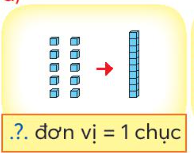 A. 9 đơn vịB. 10 đơn vịC. 11 đơn vịD. 12 đơn vịCâu 2: Quan sát tranh và cho biết bao nhiêu đơn vị thì bằng 1 trăm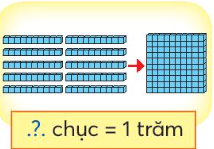 A. 8 chụcB. 9 chụcC. 10 chụcD. 11 chụcCâu 3: Quan sát tranh và cho biết bao nhiêu đơn vị thì bằng 1 nghìn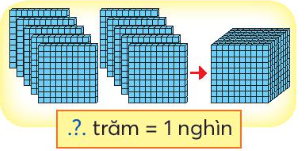 A.  15 trămB. 20 trămC. 12 trămD. 10 trămCâu 4: Quan sát tranh và cho biết số tạo thành là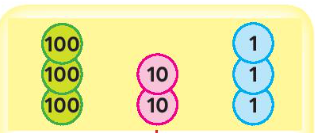 A. 321B. 323C. 233D. 332Câu 5: Quan sát tranh và cho biết số tạo thành là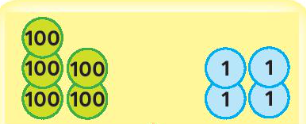 A. 450B. 405C. 504D. 540Câu 6: Số “bốn trăm bảy mươi tám” làA. 784B. 470C. 874D. 478Câu 7:  Số liền trước của số 470 làA. 472B. 471C. 468D. 469Câu 8: Số liền sau của số 489 làA. 488B. 491C. 490D. 487Câu 9: Số 715 gồm bao nhiêu trăm, chục, đơn vị?A.  7 trăm, 5 chục, 1 đơn vịB. 7 trăm, 1 chục, 5 đơn vịC. 5 trăm, 7 chục, 1 đơn vịD. 5 trăm, 1 chục, 7 đơn vịCâu 10: Bốn bạn Hải, Xuân, Mạnh, Hương thu gom vỏ chai nhựa. Bạn nào thu gom được nhiều nhất?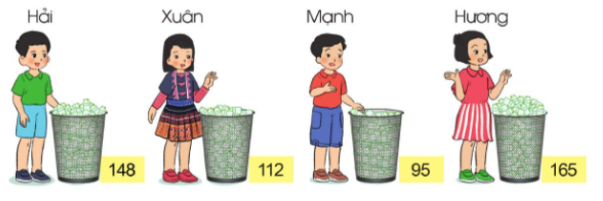 A. HảiB. XuânC. MạnhD. HươngCâu 11: Sắp xếp các số 167; 172; 99; 176 theo thứ tự từ bé đến lớn A. 99; 167; 172; 176B. 99; 167; 176; 172C. 176; 172; 167; 99D. 167; 99; 172; 176Câu 12:  Số gồm 2 trăm, 5 chục và 7 đơn vị làA. 275B. 257C. 752D. 527Câu 13: Số gồm 8 trăm, 0 chục và 9 đơn vị làA. 809B. 890C. 980D. 908Câu 14: Số gồm 9 trăm, 9 chục và 0 đơn vị làA.  99B. 909C. 990D. Không có số nào đúng.Câu 15: Số 227 được viết thành A. 227 = 200 + 20 + 7B. 227 = 200 + 2 + 702. THÔNG HIỂU (8 câu)Câu 1:  Quan sát hình vẽ và chọn số thích hợp điền vào dấu “?”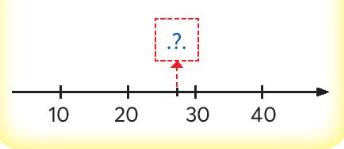 A. 18B. 27C. 33D. 21Câu 2: Quan sát hình vẽ và chọn số thích hợp điền vào dấu “?”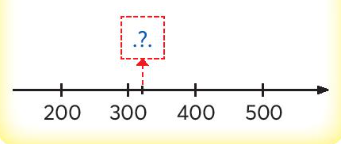 A. 390B. 280C. 420D. 320Câu 3: Cho 505 ? 550. Dấu thích hợp điền vào dấu ? làA. >B. <C. =D. Không so sánh được. Câu 4: Sắp xếp các số 889; 899; 998; 989 theo thứ tự tăng dần làA. 889; 989; 899; 998B. 998; 989; 899; 889C. 889; 989; 899; 998D. 889; 899; 989; 998Câu 5: Ba số nào sau đây là ba số liên tiếpA. 989; 990; 991B. 989; 991; 992C. 990; 991; 993D. 976; 978; 979Câu 6: Câu nào đúngA. 621 gồm 1 trăm, 2 chục và 6 đơn vị B. 621 gồm 6 trăm, 1 chục và 2 đơn vịC. 621 gồm 6 trăm, 2 chục và 1 đơn vịD. 621 gồm 1 trăm, 2 chục và 1 đơn vịCâu 7: Sắp xếp các số 234, 243, 324, 345 theo thứ tự từ bé đến lớn làA. 234, 243, 324, 345B. 234, 324, 243, 345C. 234, 345, 324, 243D. 345, 324, 243, 234Câu 8: Sắp xếp các số 657, 675, 567, 766 theo thứ tự từ lớn đến bé làA. 766, 675, 567, 657B. 567, 675, 657, 766C. 567, 657, 675, 766D. 766, 675, 657, 5673. VẬN DỤNG (5 câu)Câu 1: Ba con lợn có cân nặng lần lượt là 89 kg, 101 kg và 119 kg. Biết lợn đen nặng nhất và lợn khoang nhẹ hơn lợn trắng. Cân nặng của lợn đen, lợn trắng và lợn khoang theo thứ tự là 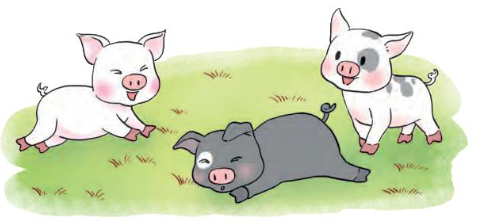 A. 119 kg, 101 kg, 89 kgB. 119 kg, 89 kg, 101 kgC. 89 kg, 101 kg, 119 kgD. 119 kg, 109 kg, 89 kgCâu 2: Ba con lợn có cân nặng lần lượt là 89 kg, 101 kg và 119 kg. Biết lợn đen nhẹ nhất và lợn khoang nặng hơn lợn trắng. Cân nặng của lợn đen, lợn trắng và lợn khoang theo thứ tự là A. 101 kg, 119 kg, 89 kgB. 89 kg, 119 kg, 101 kgC. 89 kg, 101 kg, 119 kgD. 101 kg, 89 kg, 119 kgCâu 3: Cho dãy các số 186, 286, 386, …, 586, …, …. Số thích hợp điền vào chỗ chấm theo thứ tự làA. 686; 486; 786B. 486; 786; 686C. 686; 786; 486D. 486; 686; 786Câu 4: Cho dãy các số …, 422, …, …, 392, 382, 372. Số thích hợp điền vào chỗ chấm theo thứ tự làA. 432, 422, 402B. 432, 412, 402C. 432, 402, 412D. 402, 432, 442Câu 5: Cho dãy các số 13, 24, 35, 46, …, …, 79, … Số thích hợp điền vào chỗ chấm theo thứ tự làA. 68; 57; 82B. 57; 80; 68C. 68; 57; 80D. 57; 68; 804. VẬN DỤNG CAO (2 câu)Câu 1: Từ các chữ số 7; 9; 8 có thể lập được bao nhiêu số có ba chữ số khác nhau?A. 4 sốB. 5 sốC. 6 sốD. 7 sốCâu 2: Cho dãy số 45; 18; 39; 23; 33; 28; 27; 33; … Số thích hợp điền vào chỗ chấm làA. 21B. 38C. 54D. 19 B. ĐÁP ÁN1. NHẬN BIẾT2. THÔNG HIỂU3. VẬN DỤNG4. VẬN DỤNG CAO1B2C3D4B5C6D7D8C9B10D11A12B13A14C15A1B2D3B4D5A6C7A8D1A2C3D4B5D1C2A